                                                          ПРОЄКТ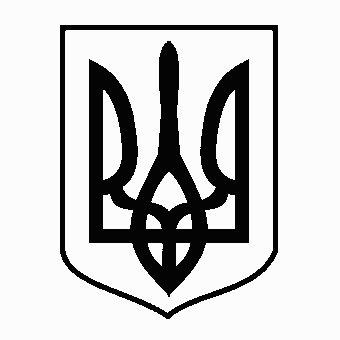 У К Р А Ї Н АЖовківська міська радаЛьвівського району Львівської областісесія VIII- го демократичного скликанняРІШЕННЯвід                                 2022р.                                                                    №   Про затвердження Положення про порядок надання платних послуг закладами та установами освіти Жовківської міської радиКеруючись статтею 32 Закону України «Про місцеве самоврядування в Україні», пунктом 3 статті 78 Закону України «Про освіту», пунктом 5 статті 59 Закону України «Про повну загальну середню освіту», статті 28 Закону України «Про позашкільну освіту», постановою Кабінету Міністрів України від 27.08.2010 року № 796 «Про затвердження переліку платних послуг, які можуть надаватися закладами освіти, іншими установами та закладами системи освіти, що належать до державної і комунальної форми власності» (зі змінами), наказом Міністерства освіти і науки України, Міністерства економіки України, Міністерства фінансів України від 23.07.2010 року № 736/902/758 «Про затвердження порядків надання платних послуг державними та комунальними навчальними закладами», з метою розширення освітньої діяльності закладів та установ освіти Жовківської міської ради, збільшення спектру послуг, які можуть ними надаватися та враховуючи рішення постійних комісій враховуючи висновки постійних комісій  з питань охорони здоров’я, освіти, науки, культури, мови, прав національних меншин, міжнародного співробітництва, інформаційної політики, молоді, спорту, туризму та соціального захисту населення; з питань планування соціально-економічного розвитку, бюджету, фінансів, інвестицій, торгівлі, послуг та розвитку підприємництва, Жовківська міська радаВИРІШИЛА:Затвердити Положення про порядок надання платних послуг закладами та установами  освіти  Жовківської міської ради, що додається.          2. Закладам  та установам освіти Жовківської міської ради при наданні платних послуг керуватись цим Положенням. 	3. Контроль за виконанням рішення покласти на комісію  з питань охорони здоров’я, освіти, науки, культури, мови, прав національних меншин, міжнародного співробітництва, інформаційної політики, молоді, спорту, туризму та соціального захисту населення (Чурій І.С.)  Міський голова                                                 Олег ВольськийАркуш погодженнядо проекту рішення «Про затвердження Положення про порядок надання платних послуг закладами та установами  освіти  Жовківської міської ради ____ сесії  Жовківської міської ради VIII-го демократичного скликання  від  «___»________2022р.Погоджено:Секретар Жовківської міської  ради                                            _____________________ Грень М.Ю.                                                                                     «__»_______________2022р.Заступник міського голови  	                                                _______________________  Колієвич А.І.                                                                               «__»________________2022р.Голова постійної комісії з питань охорони здоров’я, освіти, науки, культури, мови, прав національних                             _______________________меншин, міжнародного співробітництва, інформаційної політики, молоді, спорту,                                     «__»_______________2022р.туризму та соціального захисту населення                                                                                             Чурій І.С.Голова постійної комісіїз питань планування соціально-економічного розвитку, бюджету, фінансів, інвестицій, торгівлі,                     ________________________послуг та розвитку підприємництваКожушко М.П.                                                                                   «____»______________2022р.Начальник юридичного відділу  			                         Іващук І.П.                                                                                    _________________________                                                                                                          «__»________________2022р.Начальник загального відділу  			                      _________________________        Савіцька З.М.                                                                        «__»__________________2022р.Виконавець:       Начальник відділу освіти                                                                _______________________        Сало В.В.                                                                                «__»________________2022р.                                                                           ЗАТВЕРДЖЕНО                                                                 Рішенням Жовківської міської                                                                               від ________.2022 року №____ПОЛОЖЕННЯпро порядок надання платних послугзакладами та установами освітиЖовківської міської ради І. Загальні положення1.1. Положення про порядок надання платних послуг закладами та установами освіти Жовківської міської ради (далі – Положення) розроблено відповідно до законів України «Про освіту», «Про повну загальну середню освіту», постанови Кабінету Міністрів України від 27.08.2010 року №796 «Про затвердження переліку платних послуг, які можуть надаватися закладами освіти, іншими установами та закладами системи освіти, що належать до державної і комунальної форми власності» (зі змінами), наказу Міністерства освіти і науки України, Міністерства економіки України, Міністерства фінансів України від 23.07.2010 року №736/902/758 «Про затвердження порядків надання платних послуг державними та комунальними навчальними закладами». 1.2. Це Положення поширюється на заклади та установи освіти Жовківської міської ради, що належать до комунальної форми власності Жовківської міської ради (далі – заклади та установи освіти).1.3. Це Положення регулює відносини, пов’язані з наданням платних послуг фізичним та юридичним особам (далі – Замовники) в порядку та на умовах визначених у цьому Положенні.Перелік платних послуг, які можуть надавати заклади та установи освіти, визначається згідно Переліку платних послуг, які можуть надаватися закладами освіти, іншими установами та закладами системи освіти, що належать до державної і комунальної форми власності, затвердженого постановою Кабінету Міністрів України від 27.08.2010 року № 796 (зі змінами) (далі – Перелік) і цього Положення і поділяються на платні освітні послуги та інші платні послуги, які надаються державними та комунальними навчальними закладами (додаток 1 до Положення). 1.4. Платні освітні та інші послуги надаються понад обсяги, встановлені навчальними планами, та поза діяльністю, що фінансується за рахунок коштів загального фонду державного та місцевого бюджетів.       1.5. Метою організації надання платних послуг є розширення освітньої діяльності закладів та установ освіти, збільшення спектру послуг, які можуть ними надаватися. ІІ. Порядок надання платних послуг2.1. Заклади та установи освіти зобов’язані безкоштовно надавати Замовникам повну, доступну та достовірну інформацію щодо порядку та умов надання конкретної платної послуги, її вартості, порядку та строку оплати.2.2. Платні послуги надаються на підставі:2.2.1. освітні:- письмової заяви – для фізичної особи;- договору (контракту) – для фізичної або юридичної особи.На підставі договору (контракту) надаються платні освітні послуги відповідно до пунктів 1-4, 9-11 розділу 1 Переліку платних послуг, які можуть надаватися закладами освіти, іншими установами та закладами системи освіти, що належать до державної і комунальної форми власності, затвердженого постановою Кабінету Міністрів України від 27.08.2010 року № 796 (зі змінами) та, безпосередньо, до частин 1, 2 пункту 1 Переліку платних послуг, що можуть надаватися закладами та установами освіти Жовківської міської ради (додаток 1 до цього Положення).Інші платні освітні послуги надаються на підставі письмової заяви, що складається Замовником у довільній формі.2.2.2. інші платні послуги:- письмової заяви – для фізичної особи, що складається в довільній формі;- договору (контракту) – для фізичної або юридичної особи;- за фактом оплати надання платної послуги у порядку, визначеному законодавством.2.3. Керівники закладів та установ освіти встановлюють перелік платних освітніх та інших послуг, що надаються їх закладами та установами освіти, із зазначенням часу, місця, способу та порядку надання кожної з послуг, розрахунку її вартості та особи (осіб), відповідальної (відповідальних) за їх надання.  2.4. Платні освітні послуги, які надаються згідно додатку 1 до цього Положення, надаються на безоплатній основі особам з інвалідністю, особам з числа дітей-сиріт, позбавлених батьківського піклування, дітям учасників АТО.IІІ. Порядок визначення вартості платних послуг3.1. Розмір плати за надання конкретної послуги визначається на підставі її вартості, що розраховується на весь строк її надання та у повному обсязі. Встановлення вартості платної послуги здійснюється на базі економічно обґрунтованих витрат, пов’язаних з її наданням.Заклади освіти самостійно визначають калькуляційну одиницю за кожною платною послугою, щодо якої здійснюється розрахунок вартості.         3.2. Розмір плати за той чи інший вид послуги визначається на підставі її ціни. Директор не пізніше ніж за 30 календарних днів до початку їх надання подає до централізованої бухгалтерії первинні данні для розрахунку вартості послуг. Централізована бухгалтерія протягом 10 календарних днів проводить розрахунок вартості послуги. На кожну платну освітню послугу складається калькуляція, що підписується головним бухгалтером централізованої бухгалтерії, директором закладу освіти та затверджується начальником відділу.	3.3. Розрахунок (нарахування) плати за надання конкретної послуги закладами освіти здійснюється централізованою бухгалтерією відділу освіти Жовківської міської ради, а закладами та установами освіти, які наділені автономними повноваженнями – бухгалтеріями (бухгалтерами) цих закладів та установ відповідно до цього Положення та Порядків надання платних послуг державними та комунальними навчальними закладами, затверджених наказом Міністерства освіти і науки України, Міністерства економіки України, Міністерства фінансів України від 23.07.2010 року № 736/902/758.3.4. Базою для визначення ціни послуги є розрахунок витрат, пов’язаних з наданням послуги.   3.5. Складовими вартості витрат є:- витрати на оплату праці працівників;- нарахування на оплату праці відповідно до законодавства;- безпосередні витрати та оплата послуг інших організацій;- капітальні витрати;- індексація заробітної плати, інші витрати відповідно до чинного законодавства.3.6. До витрат на оплату праці працівників, які залучені до надання платної послуги, враховуються розміри посадових окладів, ставок заробітної плати (у тому числі погодинної оплати), підвищення, доплати, надбавки та інші виплати обов’язкового характеру, визначені відповідними нормативно-правовими актами.3.7. Нарахування на оплату праці, в тому числі: збір на обов’язкове державне пенсійне страхування, на обов’язкове соціальне страхування у зв’язку з тимчасовою втратою працездатності, на випадок безробіття, від нещасного випадку на виробництві та професійного захворювання, які спричинили втрату працездатності тощо, здійснюються у розмірах, передбачених чинним законодавством.3.8. До безпосередніх витрат та оплати послуг інших організацій при визначені вартості платних послуг належать матеріальні витрати, що використовуються на надання послуг, у тому числі на придбання сировини, матеріалів, інвентарю, інструментів, запасних частин, медикаментів, витратних матеріалів до комп’ютерної та оргтехніки, канцелярських товарів, бланкової та навчальної документації, що використовується при наданні платних послуг, паливно-мастильних матеріалів, хімікатів, спецодягу, обмундирування та фурнітури до нього, спортивного одягу, комунальних послуг та енергоносіїв захисних пристроїв, харчування у випадках, передбачених статутами (положеннями) закладів та установ освіти або законодавством; проведення поточного ремонту, технічного огляду і технічного обслуговування основних фондів, що використовуються для надання платних послуг, службові відрядження та стажування, пов’язані з наданням платних послуг, оплата послуг зв’язку, засобів сигналізації, ліцензій для надання платних послуг.3.9. Капітальні витрати враховуються у розмірі до 10% у межах вартості платної послуги.         ІV. Облік операцій з надання платних послуг4.1. Заклади та установи освіти, які надають платні послуги, зобов’язані вести табеля обліку робочого часу.4.2. Облік надходжень та видатків, розрахунок (нарахування) плати за конкретний вид послуг та контроль за обігом та використанням коштів у закладах освіти здійснює централізована бухгалтерія відділу освіти Жовківської міської ради, а у закладах та установах освіти, які наділені автономними повноваженнями – бухгалтерії (бухгалтера) цих закладів.V. Порядок використання доходів від надання платних послуг5.1. Плата Замовників за послуги вноситься у безготівковій формі на спеціальні розрахункові рахунки закладів та установ освіти, відкритих в органах Державного казначейства України, і відноситься до їх власних надходжень.5.2. Кошти, отримані за надання платних послуг Замовникам закладами та установами освіти, можуть використовуватися згідно із затвердженими кошторисами на потреби цих закладів з урахуванням вимог законодавства та спрямовуватися на відшкодування часткових витрат з надання платних послуг, поповнення матеріально-технічної бази, канцелярських товарів, бланкової та навчальної продукції, поточний ремонт будівель, оплату праці, матеріальне стимулювання працівників закладів та установ освіти та на інші потреби, не заборонені чинним законодавством.VІ. Прикінцеві положення6.1. Відповідальність за організацію і якість надання платних послуг, а також обґрунтованість розмірів плати за послуги, використання отриманих коштів несуть керівники закладів та установ освіти.6.2. Відносини, що не врегульовані цим Положенням, здійснюються відповідно до чинного законодавства України.   6.3. Зміни та доповнення до Положення можуть вноситися відповідно до нормативно-правових актів України, що регламентують це питання.  Міський голова                                                 Олег Вольський            Додаток 1                                           до Положення про порядок надання платних послуг закладами та установами                                    освіти, Жовківської міської радиПЕРЕЛІКплатних послуг, що можуть надаватися закладами та установами освіти Жовківської міської ради1. Платні освітні послуги:- навчання понад державне (регіональне) замовлення в межах ліцензійного обсягу відповідно до договорів, укладених з фізичними або юридичними особами, студентів та курсантів невійськових закладів фахової передвищої та вищої освіти, що визначені постановою Кабінету Міністрів України від 17 липня 2015 р. № 506 «Про затвердження Порядку надання окремим категоріям осіб, які навчаються у невійськових закладах фахової передвищої та вищої освіти, статусу курсанта», аспірантів, асистентів-стажистів і докторантів;- навчання за освітнім рівнем кваліфікованого робітника понад державне (регіональне) замовлення в межах ліцензійного обсягу, крім випадків, коли здобуття освітнього рівня кваліфікованого робітника передбачено навчальним планом підготовки за освітнім рівнем фахової передвищої або вищої освіти;- проведення понад обсяги, встановлені навчальними планами, з видачею або без видачі відповідних документів про освіту лекцій, курсів, консультацій, тренінгів, практикумів, майстер-класів, занять у гуртках, групах, секціях, факультативів, семінарів, навчальних занять іншої форми; підготовка кадрів для дитячого та молодіжного туризму;- організація, проведення у позанавчальний час (у тому числі канікули, святкові та вихідні дні) заходів за освітнім, науковим, технічним, художнім, туристичним, екологічним, спортивним, оздоровчим та гуманітарним напрямами, крім тих, що фінансуються за рахунок коштів загального фонду державного та місцевих бюджетів; - забезпечення харчуванням дітей у закладах загальної середньої та дошкільної освіти державної та комунальної форми власності з частковою оплатою відповідно до законодавства;- організація харчування працівників закладів загальної середньої та дошкільної освіти;- видання та реалізація навчальної літератури, методичних, науково-методичних, наукових, науково-технічних видань, друкованих засобів масової інформації (газети, часописи, альманахи тощо); - розроблення, впровадження та супроводження електронних навчальних матеріалів, курсів дистанційного навчання;- надання інклюзивно-ресурсними центрами послуг з проведення комплексної психолого-педагогічної оцінки розвитку особам з особливими освітніми потребами старше 18 років, які здобувають освіту.2. Інші платні послуги:- організація та проведення наукових заходів (з'їздів, семінарів, конференцій тощо), якщо це не передбачено навчальними планами з підготовки кадрів і не належить до діяльності, яка фінансується за рахунок коштів загального фонду державного та місцевих бюджетів;- проведення групових та індивідуальних занять з фізичної культури та спорту з використанням відповідної матеріально-технічної бази закладів та установ освіти, якщо це не передбачено навчальними планами та не належить до діяльності, що фінансується за рахунок коштів загального фонду державного та місцевих бюджетів;- надання у тимчасове користування спортивного майданчика, інвентарю та обладнання, речей особистого користування, предметів для відпочинку, якщо це не передбачено навчальними планами та не належить до діяльності, що фінансується за рахунок коштів загального фонду державного та місцевих бюджетів;- організація, проведення спортивних, фізкультурно-оздоровчих заходів (у тому числі міжнародних) з використанням відповідної матеріально-технічної бази закладів освіти, якщо це не передбачено навчальними планами та не належить до діяльності, що фінансується за рахунок коштів загального фонду державного та місцевих бюджетів;- обслуговування екскурсійних груп і окремих відвідувачів на територіях та в приміщеннях закладів та установ освіти;- організація, проведення концертно-видовищних заходів;- вирощування, переробка та реалізація сільськогосподарської продукції; збір, переробка та реалізація лікарських рослин;- надання в оренду будівель, споруд, окремих тимчасово вільних приміщень і площ, іншого рухомого та нерухомого майна або обладнання, що тимчасово не використовується у освітній, навчально-виховній, навчально-виробничій, науковій діяльності, у разі, коли це не погіршує соціально-побутових умов осіб, які навчаються або працюють у закладі та установі освіти та експлуатаційне та господарське обслуговування приміщень, площ, майна та обладнання, зазначених у цьому пункті;- здійснення заходів, пов'язаних із провадженням виставково-ярмаркової діяльності згідно із законодавством; - виготовлення та реалізація продукції навчально-виробничих майстерень, підсобних господарств, інших навчально-виробничих, виробничих, дослідницьких підрозділів, що виготовлена у позанавчальний час та не за рахунок коштів державного і місцевого бюджетів, які забезпечують провадження освітньої діяльності;- виготовлення та реалізація продукції, виготовленої в результаті практичного навчання осіб, які навчаються (зокрема, розсади, саджанців, сіянців, насіння, лісоматеріалів, предметів декоративно-прикладного мистецтва, фото-, кіно-, аудіо-, відеопродукції, товарів широкого вжитку);- надання в короткострокове (одноразове, цілодобове, на строк до одного тижня або не більше шести годин на тиждень протягом календарного року) користування фізичним, юридичним особам площ та/або окремих приміщень, що тимчасово не використовуються в освітній, навчально-виховній, навчально-виробничій, науковій діяльності для проведення освітніх, наукових, спортивних, урочистих, культурних та інших заходів (крім заходів, що здійснюються в межах релігійної або політичної діяльності), а також іншого рухомого та нерухомого майна або обладнання в разі, коли це не погіршує умов навчання або соціально-побутових умов осіб, які навчаються або працюють у відповідному закладі та установі освіти;- надання у короткострокове (на строк до одного місяця) користування відповідно до законодавства місць для базування, зберігання транспортних засобів, зокрема місць для стоянки автомобілів, автобусів у разі, коли це не погіршує умов навчання або соціально-побутових умов осіб, які навчаються або працюють у відповідному закладі  та установі освіти;- перевезення вантажів спеціальними транспортними засобами, а також окремих пасажирів або організованих груп населення;- надання в короткострокове (одноразове, цілодобове, на строк до одного тижня або не більше шести годин на тиждень протягом календарного року) користування фізичним, юридичним особам площ та/або окремих приміщень для організації освітньої діяльності.     Міський голова                                                 Олег Вольський                                                             